Curriculum Vitae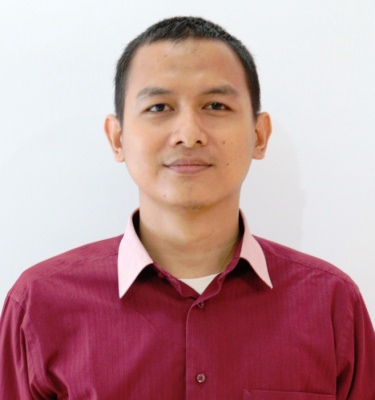 I. Personal Details

Name : Muhamad Imam Alfi
Address : Perum. Bumi Sindang Asri Blok A-A1, Cibarusah, West Java  17340
Phone Number : 089654087481
Place & Date of Birth : Bekasi, July 29 1989
Gender : Male
Marital Status : Married
Religion : Islam
Nationality : Indonesia


II. Educational Background
1. 1995 – 2001 SDN Karang Asih 03/  Elementary School, Cikarang
2. 2001 – 2004 SMP Syi’arul Islam / Junior High School,Cikarang3. 2004 – 2007 SMK Negeri 1 Karawang / Senior High School, Karawang
III. Job Experiences

IV. Computer Skills
Autodesk InventorAutodesk VaultSolidworkAutocadMicrosoft Office
V. PERSONALITY

Good attitude, communicative, diligent, tolerant, target oriented, discipline, honest, and be responsible.
Cikarang, August 22, 2014Muhamad Imam AlfiMar 2013 - Present
(1 year 5 months )Mechanical Designer
PT. Tetra Pak Stainless Equipment | Jakarta Raya, IndonesiaMechanical Designer
PT. Tetra Pak Stainless Equipment | Jakarta Raya, IndonesiaNov 2012 - Feb 2013
(3 months )Drafter
Pt. Trustindo Mekatronic Mulya | Jawa Barat, IndonesiaDrafter
Pt. Trustindo Mekatronic Mulya | Jawa Barat, IndonesiaAug 2012 - Nov 2012
(3 months )Drafter
PT. Harapan Semangat Bersama | Jawa Barat, IndonesiaDrafter
PT. Harapan Semangat Bersama | Jawa Barat, IndonesiaJun 2008 - Jul 2011
(3 years 1 month )Production Engineering (Jr. Technician)
PT. Mah Sing Indonesia | Jawa Barat, IndonesiaProduction Engineering (Jr. Technician)
PT. Mah Sing Indonesia | Jawa Barat, Indonesia